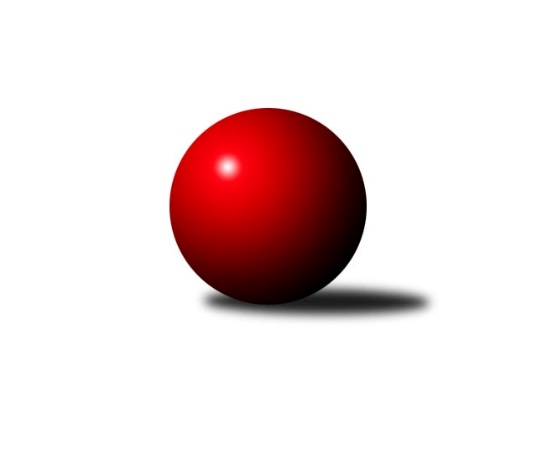 Č.5Ročník 2018/2019	20.10.2018Nejlepšího výkonu v tomto kole: 3366 dosáhlo družstvo: SK Podlužan Prušánky 3. KLM D 2018/2019Výsledky 5. kolaSouhrnný přehled výsledků:TJ Lokomotiva České Budějovice 	- TJ Centropen Dačice B	7:1	3244:3104	16.5:7.5	20.10.TJ Sokol Mistřín 	- KC Zlín	1:7	3264:3358	11.0:13.0	20.10.SK Podlužan Prušánky 	- TJ Start Jihlava 	6:2	3366:3327	14.0:10.0	20.10.TJ Sokol Slavonice	- KK Réna Ivančice 	7:1	3182:3072	17.0:7.0	20.10.TJ Sokol Husovice C	- KK Slavoj Žirovnice 	2:6	3180:3237	9.0:15.0	20.10.TJ Sokol Šanov 	- SK Baník Ratiškovice	2:6	3135:3235	10.0:14.0	20.10.Tabulka družstev:	1.	SK Podlužan Prušánky	5	5	0	0	32.0 : 8.0 	78.5 : 41.5 	 3332	10	2.	KC Zlín	5	4	1	0	28.0 : 12.0 	62.0 : 58.0 	 3233	9	3.	KK Slavoj Žirovnice	5	3	0	2	22.5 : 17.5 	65.0 : 55.0 	 3190	6	4.	TJ Sokol Šanov	5	3	0	2	21.0 : 19.0 	57.0 : 63.0 	 3231	6	5.	TJ Centropen Dačice B	5	2	1	2	20.0 : 20.0 	58.0 : 62.0 	 3198	5	6.	TJ Sokol Mistřín	5	2	0	3	19.0 : 21.0 	63.5 : 56.5 	 3204	4	7.	TJ Sokol Husovice C	5	1	2	2	19.0 : 21.0 	61.5 : 58.5 	 3218	4	8.	TJ Start Jihlava	5	2	0	3	19.0 : 21.0 	61.0 : 59.0 	 3221	4	9.	TJ Lokomotiva České Budějovice	5	2	0	3	19.0 : 21.0 	57.5 : 62.5 	 3171	4	10.	TJ Sokol Slavonice	5	2	0	3	17.0 : 23.0 	62.5 : 57.5 	 3154	4	11.	SK Baník Ratiškovice	5	2	0	3	13.5 : 26.5 	46.0 : 74.0 	 3192	4	12.	KK Réna Ivančice	5	0	0	5	10.0 : 30.0 	47.5 : 72.5 	 3091	0Podrobné výsledky kola:	 TJ Lokomotiva České Budějovice 	3244	7:1	3104	TJ Centropen Dačice B	Martin Voltr	123 	 139 	 135 	143	540 	 3:1 	 518 	 118	145 	 121	134	Jiří Malínek	Tomáš Reban	128 	 142 	 121 	135	526 	 2.5:1.5 	 524 	 136	137 	 121	130	Petr Janák	Tomáš Polánský	126 	 136 	 136 	127	525 	 1:3 	 551 	 143	133 	 147	128	Karel Fabeš	Zdeněk Kamiš	140 	 137 	 189 	141	607 	 3:1 	 523 	 123	158 	 114	128	Tomáš Pospíchal	Jiří Reban	129 	 142 	 127 	131	529 	 4:0 	 486 	 123	118 	 118	127	Karel Kunc	Pavel Černý	139 	 124 	 134 	120	517 	 3:1 	 502 	 135	112 	 119	136	Lukáš Prkna *1rozhodčí: Václav Klojdastřídání: *1 od 31. hodu Petr SemorádNejlepší výkon utkání: 607 - Zdeněk Kamiš	 TJ Sokol Mistřín 	3264	1:7	3358	KC Zlín	Josef Toman	145 	 145 	 155 	151	596 	 3:1 	 559 	 143	127 	 158	131	Bronislav Fojtík	Zbyněk Bábíček	140 	 134 	 138 	131	543 	 2:2 	 550 	 151	126 	 136	137	Radim Abrahám	Stanislav Zálešák	135 	 102 	 140 	133	510 	 1:3 	 558 	 153	126 	 136	143	Lubomír Matějíček	Jaroslav Polášek	123 	 135 	 144 	134	536 	 2:2 	 546 	 133	147 	 137	129	Radek Janás	Luděk Svozil	135 	 151 	 122 	147	555 	 2:2 	 584 	 144	150 	 148	142	Tomáš Polášek	Martin Fiala	136 	 130 	 122 	136	524 	 1:3 	 561 	 151	135 	 119	156	Miroslav Málekrozhodčí: Jakub CizlerNejlepší výkon utkání: 596 - Josef Toman	 SK Podlužan Prušánky 	3366	6:2	3327	TJ Start Jihlava 	Dominik Fojtík	121 	 145 	 132 	149	547 	 3:1 	 540 	 146	123 	 125	146	Roman Doležal	Jan Zálešák	137 	 121 	 131 	158	547 	 3:1 	 530 	 136	125 	 125	144	Jiří Vlach	Vojtěch Novák	140 	 150 	 151 	145	586 	 3:1 	 556 	 137	140 	 124	155	Jaroslav Matějka	Stanislav Esterka	160 	 138 	 129 	141	568 	 2:2 	 552 	 137	142 	 147	126	Petr Votava	Martin Tesařík	119 	 144 	 141 	129	533 	 2:2 	 553 	 149	138 	 115	151	Martin Votava	Zdeněk Zálešák	150 	 142 	 138 	155	585 	 1:3 	 596 	 157	144 	 158	137	Lukáš Novákrozhodčí: Zdražil MichalNejlepší výkon utkání: 596 - Lukáš Novák	 TJ Sokol Slavonice	3182	7:1	3072	KK Réna Ivančice 	Miroslav Bartoška	138 	 133 	 145 	127	543 	 2.5:1.5 	 547 	 138	155 	 133	121	Miroslav Nemrava	Pavel Blažek	139 	 143 	 129 	136	547 	 4:0 	 503 	 135	117 	 123	128	Tomáš Hrdlička	Stanislav Tichý	126 	 140 	 132 	123	521 	 3.5:0.5 	 481 	 126	121 	 117	117	Dalibor Šalplachta	Jiří Svoboda	136 	 121 	 120 	141	518 	 4:0 	 465 	 131	119 	 99	116	Marek Čech *1	Jiří Matoušek	147 	 125 	 147 	125	544 	 2:2 	 522 	 116	135 	 139	132	Jaroslav Mošať	Michal Dostál	124 	 132 	 127 	126	509 	 1:3 	 554 	 133	163 	 126	132	Tomáš Buršíkrozhodčí: Smažil Josef střídání: *1 od 76. hodu Luboš StaněkNejlepší výkon utkání: 554 - Tomáš Buršík	 TJ Sokol Husovice C	3180	2:6	3237	KK Slavoj Žirovnice 	Pavel Husar	149 	 131 	 128 	145	553 	 3:1 	 533 	 135	132 	 127	139	Miroslav Čekal	Martin Gabrhel	154 	 128 	 126 	121	529 	 1:3 	 514 	 114	131 	 132	137	Pavel Ryšavý	Tomáš Válka	131 	 130 	 132 	123	516 	 0:4 	 576 	 139	134 	 151	152	Patrik Solař	Igor Sedlák	113 	 128 	 120 	122	483 	 0.5:3.5 	 549 	 152	128 	 133	136	David Švéda	Radim Máca	132 	 138 	 136 	130	536 	 1:3 	 536 	 143	142 	 119	132	František Kožich	Radim Meluzín	138 	 133 	 149 	143	563 	 3.5:0.5 	 529 	 135	133 	 128	133	Libor Kočovskýrozhodčí: Nejlepší výkon utkání: 576 - Patrik Solař	 TJ Sokol Šanov 	3135	2:6	3235	SK Baník Ratiškovice	Michal Stieranka	124 	 118 	 108 	124	474 	 0:4 	 538 	 137	143 	 116	142	Michal Tušl	Petr Mika	135 	 144 	 139 	121	539 	 3:1 	 508 	 126	131 	 122	129	Tomáš Koplík ml.	Stanislav Červenka	128 	 123 	 115 	131	497 	 1:3 	 529 	 145	132 	 130	122	Dominik Schüller	Milan Volf	127 	 136 	 137 	134	534 	 2:2 	 536 	 135	152 	 127	122	Václav Podéšť	Jiří Konvalinka	123 	 131 	 148 	137	539 	 2:2 	 586 	 166	154 	 131	135	Viktor Výleta	Petr Bakaj	143 	 145 	 132 	132	552 	 2:2 	 538 	 137	146 	 141	114	Aleš Zálešákrozhodčí: Procházka AlešNejlepší výkon utkání: 586 - Viktor VýletaPořadí jednotlivců:	jméno hráče	družstvo	celkem	plné	dorážka	chyby	poměr kuž.	Maximum	1.	Jan Zálešák 	SK Podlužan Prušánky 	579.33	379.6	199.8	3.1	3/3	(613)	2.	Vojtěch Novák 	SK Podlužan Prušánky 	578.89	378.7	200.2	2.9	3/3	(586)	3.	Zdeněk Zálešák 	SK Podlužan Prušánky 	568.78	377.2	191.6	1.4	3/3	(585)	4.	Jiří Konvalinka 	TJ Sokol Šanov 	566.11	373.3	192.8	3.0	3/3	(594)	5.	Milan Kabelka 	TJ Centropen Dačice B	560.50	372.7	187.8	4.5	3/4	(594)	6.	Jakub Kožich 	KK Slavoj Žirovnice 	557.33	373.7	183.7	3.3	3/4	(566)	7.	Aleš Procházka 	TJ Sokol Šanov 	556.50	367.8	188.7	4.3	3/3	(589)	8.	Bronislav Fojtík 	KC Zlín	554.25	371.5	182.8	4.0	4/4	(564)	9.	Martin Voltr 	TJ Lokomotiva České Budějovice 	553.50	358.1	195.4	2.3	4/4	(566)	10.	Jaroslav Matějka 	TJ Start Jihlava 	552.50	365.6	186.9	6.0	4/4	(577)	11.	Viktor Výleta 	SK Baník Ratiškovice	551.25	363.0	188.3	4.1	4/4	(586)	12.	Radim Máca 	TJ Sokol Husovice C	551.22	360.0	191.2	4.1	3/3	(565)	13.	Luděk Svozil 	TJ Sokol Mistřín 	550.83	362.2	188.7	3.8	3/3	(564)	14.	Patrik Solař 	KK Slavoj Žirovnice 	549.75	369.8	180.0	5.0	4/4	(576)	15.	Martin Tesařík 	SK Podlužan Prušánky 	549.50	359.0	190.5	6.0	2/3	(566)	16.	Radim Meluzín 	TJ Sokol Husovice C	549.44	361.1	188.3	5.0	3/3	(563)	17.	Petr Mika 	TJ Sokol Šanov 	548.33	367.9	180.4	2.7	3/3	(570)	18.	Jiří Malínek 	TJ Centropen Dačice B	547.75	367.8	180.0	5.3	4/4	(584)	19.	Dominik Fojtík 	SK Podlužan Prušánky 	546.17	366.8	179.3	5.0	2/3	(596)	20.	Radek Janás 	KC Zlín	545.75	367.8	178.0	7.3	4/4	(570)	21.	Martin Fiala 	TJ Sokol Mistřín 	545.67	362.9	182.8	6.8	3/3	(576)	22.	Stanislav Esterka 	SK Podlužan Prušánky 	545.25	369.8	175.5	5.0	2/3	(568)	23.	Petr Votava 	TJ Start Jihlava 	544.00	370.3	173.8	6.1	4/4	(552)	24.	Martin Votava 	TJ Start Jihlava 	539.63	369.1	170.5	5.9	4/4	(553)	25.	Pavel Blažek 	TJ Sokol Slavonice	539.50	363.4	176.1	3.0	2/2	(585)	26.	Michal Tušl 	SK Baník Ratiškovice	539.17	357.3	181.8	7.3	3/4	(569)	27.	Lukáš Novák 	TJ Start Jihlava 	538.88	365.1	173.8	7.0	4/4	(596)	28.	Miroslav Málek 	KC Zlín	538.33	368.3	170.0	3.3	3/4	(561)	29.	Milan Volf 	TJ Sokol Šanov 	538.33	369.8	168.5	5.5	3/3	(557)	30.	Dominik Schüller 	SK Baník Ratiškovice	538.13	353.5	184.6	7.1	4/4	(566)	31.	Zdeněk Kamiš 	TJ Lokomotiva České Budějovice 	537.63	363.1	174.5	3.8	4/4	(607)	32.	Josef Toman 	TJ Sokol Mistřín 	537.44	356.4	181.0	5.7	3/3	(596)	33.	Tomáš Válka 	TJ Sokol Husovice C	537.00	366.5	170.5	5.0	2/3	(558)	34.	Lubomír Matějíček 	KC Zlín	536.63	363.8	172.9	4.8	4/4	(563)	35.	Libor Kočovský 	KK Slavoj Žirovnice 	535.38	370.6	164.8	4.5	4/4	(550)	36.	David Švéda 	KK Slavoj Žirovnice 	535.17	369.3	165.8	5.3	3/4	(549)	37.	Miroslav Nemrava 	KK Réna Ivančice 	535.13	362.3	172.9	5.1	4/4	(547)	38.	Zdeněk Holub 	TJ Sokol Slavonice	535.00	365.5	169.5	7.2	2/2	(560)	39.	František Kožich 	KK Slavoj Žirovnice 	534.88	370.0	164.9	5.6	4/4	(582)	40.	Lukáš Hlavinka 	SK Podlužan Prušánky 	534.50	369.5	165.0	2.0	2/3	(553)	41.	Roman Doležal 	TJ Start Jihlava 	532.25	354.8	177.5	5.3	4/4	(551)	42.	Pavel Husar 	TJ Sokol Husovice C	531.78	357.1	174.7	4.7	3/3	(563)	43.	Stanislav Zálešák 	TJ Sokol Mistřín 	531.50	369.7	161.8	7.0	2/3	(547)	44.	Petr Janák 	TJ Centropen Dačice B	530.13	352.9	177.3	5.0	4/4	(552)	45.	Jakub Cizler 	TJ Sokol Mistřín 	529.67	363.0	166.7	6.7	3/3	(610)	46.	Tomáš Buršík 	KK Réna Ivančice 	529.38	353.6	175.8	5.4	4/4	(554)	47.	Michal Dostál 	TJ Sokol Slavonice	529.13	355.6	173.5	5.6	2/2	(558)	48.	Jiří Svoboda 	TJ Sokol Slavonice	528.75	373.5	155.3	5.3	2/2	(549)	49.	Jiří Reban 	TJ Lokomotiva České Budějovice 	528.63	357.8	170.9	6.6	4/4	(539)	50.	Karel Ivaniš 	KC Zlín	528.33	354.3	174.0	5.0	3/4	(574)	51.	Martin Gabrhel 	TJ Sokol Husovice C	528.00	358.3	169.7	6.2	3/3	(541)	52.	Zbyněk Bábíček 	TJ Sokol Mistřín 	527.33	357.3	170.0	7.5	3/3	(559)	53.	Pavel Černý 	TJ Lokomotiva České Budějovice 	524.38	359.8	164.6	8.3	4/4	(551)	54.	Václav Podéšť 	SK Baník Ratiškovice	523.38	356.1	167.3	5.5	4/4	(542)	55.	Stanislav Červenka 	TJ Sokol Šanov 	522.00	364.0	158.0	6.8	2/3	(536)	56.	Tomáš Bártů 	TJ Centropen Dačice B	521.67	349.7	172.0	5.0	3/4	(547)	57.	Miroslav Bartoška 	TJ Sokol Slavonice	521.13	357.8	163.4	9.5	2/2	(575)	58.	Tomáš Pospíchal 	TJ Centropen Dačice B	520.50	370.3	150.2	8.3	3/4	(546)	59.	Aleš Zálešák 	SK Baník Ratiškovice	519.00	359.0	160.0	6.1	4/4	(560)	60.	Miroslav Čekal 	KK Slavoj Žirovnice 	516.67	349.2	167.5	5.0	3/4	(533)	61.	Igor Sedlák 	TJ Sokol Husovice C	516.56	349.8	166.8	5.9	3/3	(552)	62.	Tomáš Reban 	TJ Lokomotiva České Budějovice 	516.50	359.5	157.0	9.0	3/4	(526)	63.	Dalibor Šalplachta 	KK Réna Ivančice 	515.13	354.0	161.1	6.3	4/4	(552)	64.	Jindřich Kolařík 	KC Zlín	514.83	351.2	163.7	6.5	3/4	(552)	65.	Jiří Vlach 	TJ Start Jihlava 	514.13	364.1	150.0	7.8	4/4	(559)	66.	Tomáš Hrdlička 	KK Réna Ivančice 	513.75	351.3	162.5	6.8	4/4	(532)	67.	Tomáš Polánský 	TJ Lokomotiva České Budějovice 	513.00	349.8	163.3	8.6	4/4	(551)	68.	Jaroslav Polášek 	TJ Sokol Mistřín 	509.50	354.3	155.3	5.0	2/3	(536)	69.	Jiří Matoušek 	TJ Sokol Slavonice	508.50	359.0	149.5	6.2	2/2	(544)	70.	Tomáš Červenka 	TJ Sokol Šanov 	506.50	355.5	151.0	11.3	2/3	(527)	71.	Tomáš Koplík  ml.	SK Baník Ratiškovice	505.33	353.0	152.3	9.7	3/4	(526)	72.	Marek Čech 	KK Réna Ivančice 	498.17	351.5	146.7	10.7	3/4	(512)	73.	Michal Stieranka 	TJ Sokol Šanov 	490.50	352.8	137.8	9.0	2/3	(534)		Tomáš Polášek 	KC Zlín	567.00	374.0	193.0	2.0	2/4	(584)		Josef Něnička 	SK Baník Ratiškovice	560.50	370.0	190.5	3.5	2/4	(580)		Petr Bakaj 	TJ Sokol Šanov 	552.00	377.0	175.0	5.0	1/3	(552)		Karel Fabeš 	TJ Centropen Dačice B	551.00	355.0	196.0	4.0	1/4	(551)		Lukáš Prkna 	TJ Centropen Dačice B	550.50	372.5	178.0	5.0	2/4	(565)		Jaromír Šula 	TJ Sokol Husovice C	547.00	390.0	157.0	4.0	1/3	(547)		Radim Abrahám 	KC Zlín	546.50	359.5	187.0	2.5	2/4	(550)		Jiří Trávníček 	TJ Sokol Husovice C	543.00	373.0	170.0	7.0	1/3	(543)		Daniel Bašta 	KK Slavoj Žirovnice 	532.00	355.0	177.0	3.0	1/4	(532)		Jaroslav Mošať 	KK Réna Ivančice 	527.75	355.5	172.3	1.5	2/4	(534)		Petr Semorád 	TJ Centropen Dačice B	519.50	355.0	164.5	8.5	2/4	(529)		Michal Pálka 	SK Podlužan Prušánky 	516.00	357.0	159.0	10.0	1/3	(516)		Pavel Ryšavý 	KK Slavoj Žirovnice 	514.00	368.0	146.0	14.0	1/4	(514)		Jan Sýkora 	TJ Lokomotiva České Budějovice 	507.00	342.0	165.0	8.0	1/4	(507)		Eduard Kremláček 	KK Réna Ivančice 	491.50	339.5	152.0	6.5	2/4	(493)		Petr Trusina 	TJ Sokol Husovice C	491.00	353.0	138.0	16.0	1/3	(491)		Luboš Staněk 	KK Réna Ivančice 	489.00	353.0	136.0	13.0	1/4	(489)		Karel Kunc 	TJ Centropen Dačice B	486.00	342.0	144.0	11.0	1/4	(486)		Stanislav Tichý 	TJ Sokol Slavonice	486.00	351.5	134.5	7.0	1/2	(521)Sportovně technické informace:Starty náhradníků:registrační číslo	jméno a příjmení 	datum startu 	družstvo	číslo startu8859	Jaroslav Matějka	20.10.2018	TJ Start Jihlava 	5x11977	Luboš Staněk	20.10.2018	KK Réna Ivančice 	7x25483	Stanislav Tichý	20.10.2018	TJ Sokol Slavonice	2x19802	Karel Fabeš	20.10.2018	TJ Centropen Dačice B	1x21108	Martin Tesařík	20.10.2018	SK Podlužan Prušánky 	8x11469	Karel Kunc	20.10.2018	TJ Centropen Dačice B	1x
Hráči dopsaní na soupisku:registrační číslo	jméno a příjmení 	datum startu 	družstvo	Program dalšího kola:6. kolo27.10.2018	so	10:00	KK Réna Ivančice  - TJ Sokol Mistřín 	27.10.2018	so	10:00	TJ Centropen Dačice B - TJ Sokol Slavonice	27.10.2018	so	10:00	SK Baník Ratiškovice - TJ Lokomotiva České Budějovice 	27.10.2018	so	12:30	TJ Start Jihlava  - TJ Sokol Husovice C	27.10.2018	so	14:00	KK Slavoj Žirovnice  - TJ Sokol Šanov 	27.10.2018	so	16:00	KC Zlín - SK Podlužan Prušánky 	Nejlepší šestka kola - absolutněNejlepší šestka kola - absolutněNejlepší šestka kola - absolutněNejlepší šestka kola - absolutněNejlepší šestka kola - dle průměru kuželenNejlepší šestka kola - dle průměru kuželenNejlepší šestka kola - dle průměru kuželenNejlepší šestka kola - dle průměru kuželenNejlepší šestka kola - dle průměru kuželenPočetJménoNázev týmuVýkonPočetJménoNázev týmuPrůměr (%)Výkon1xZdeněk KamišLok. Č.B. 6071xZdeněk KamišLok. Č.B. 116.546071xJosef TomanMistřín5961xViktor VýletaRatiškovice110.595861xLukáš NovákStart Jihlava5961xJosef TomanMistřín109.515961xViktor VýletaRatiškovice5861xLukáš NovákStart Jihlava108.565965xVojtěch NovákPrušánky5861xTomáš PolášekZlín107.315841xZdeněk ZálešákPrušánky5851xPatrik SolařŽirovnice 107.3576